Liste d’abstracts acceptés à des congrès internationaux et d’articles scientifiques publiés dans des revues scientifiques de janvier 2016 à mars 2018Au total : 18 abstracts et 2 articles scientifiques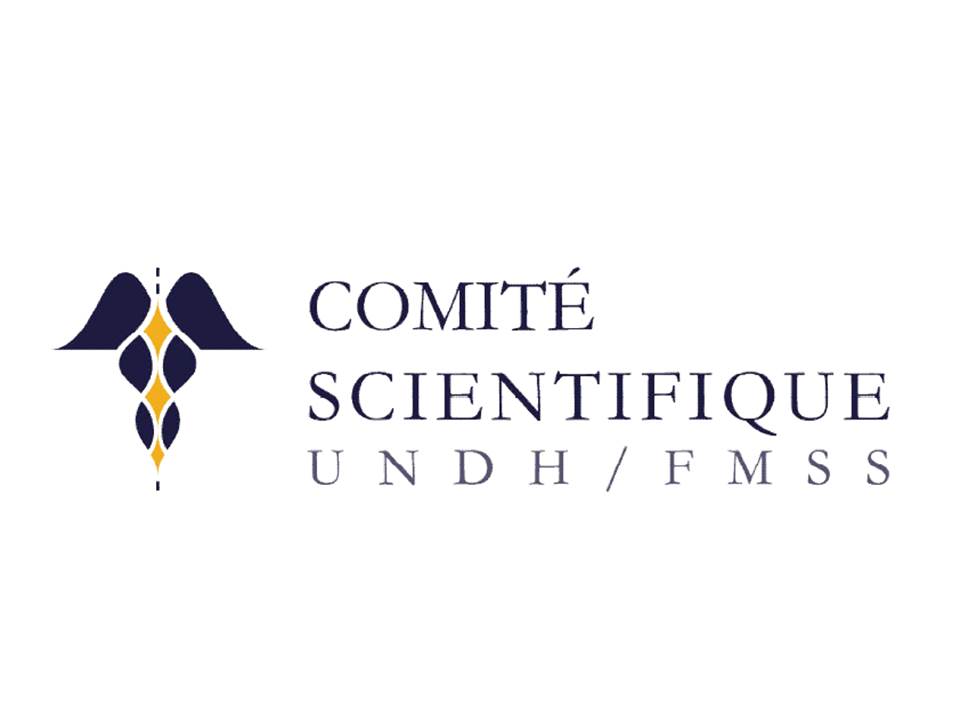 Université Notre Dame d’Haïti (UNDH)Faculté de Médecine et des Sciences de la Santé (FMSS)Comité Scientifique (CS)CongrèsTitres des abstractsPremier auteurCo-auteursSFPT 2016Evaluation of antibiotics self-medication among outpatients of the State University Hospital of Port-au-Prince, HaitiKenny MoïseJoseph Bernard jr, Jean-Hugues HenrysASPHO 2016Predictors of complications in children with sickle cell disease and sickle cell trait hospitalized at St Damien hospital from  January 2014 to December 2014Gerry Marcel AugustinJoseph Bernard jr, Jean-Hugues HenrysASPHO 2016Predictors of poor outcome among children with Wilms tumor managed at the oncology department of a Haitian pediatric hospital from 2004 to 2015Rose-Andrée SolonJoseph Bernard jrASPHO 2016Predictors of mortality among Haitian children treated for cancer at a pediatric hospital from 2010 to 2014Jeff Gregory LucienJoseph Bernard jrSFCP 2016Facteurs prédictifs de complications postopératoires précoces chez les nourrissons hydrocéphales pris en charge dans un hôpital de 2011 à 2013Floreine Jemima JosephJoseph Bernard jr, Sylvio Augustin jrSFCP 2016Facteurs influençant la mortalité liée aux urgences chirurgicales néonatales dans un hôpital pédiatrique de 2010 à 2015Marie-Josette Déborah Pierre-FrançoisElsie Pothel, Sylvio Augustin jr, Joseph Bernard jrIAP/ESP 2016Histopathology and molecular classification of women with breast cancer managed at a Haitian hospital from January 1st, 2014 to December 31st, 2015Joseph Bernard jrGarvey Pascal, Sarah Cassandra Raymond, Vincent DeGennaro jr, Dieudina GabrielIAP/ESP 2016Histopathological features of children with renal tumors at a Haitian pediatric hospital from January 2004 to April 2015Rose-Andrée SolonJoseph Bernard jr2017 Unite For Sight  Global Health & Innovation Conference (GHIC):Yale UniversityCost Analysis of Medical and Surgical Management of Glaucoma in Port-au-Prince, HaitiJessica NestorJean-Claude Cadet, Joseph Bernard jr, Kenny Moise Global Health Conference Midwest 2017 Epidemiology of spinal cord injury in post-earthquake Haiti: A study of 53 cases at Hospital Bernard Mevs/Project Medishare in Port-au-Prince, Haiti Keddy MoisePatrick Valcin, Joseph Bernard jrSFPT 2017Evaluation of placebo use by Haitian physicians in 2016Elysée Nérisson JosephJoseph Bernard jr, Jean-Hugues HenrysASPHO 2017Epidemiology of retinoblastoma among Haitian children treated at a Haitian pediatric hospital from 2010 to 2015Wendy BijouxJoseph Bernard jrASCO 2017A ten-year epidemiology of cancers managed at the Hematology and Oncology Unit of a Haitian tertiary hospital from 2006 to 2015. Flawendjee D. JacquesJoseph Bernard jr. Elsie Métellus ChalumeauASCO 2017Risk factors associated with mortality among women with breast cancer in Haiti. Joseph Bernard jrGarvey R. Pascal, Sarah C. Raymond, Vincent DeGennaro JrESOC 2017Factors associated with mortality among patients managed for stroke at a hospital in Port-au-Prince, HaitiGabrielle AlexisAlix Elie, Ruth M. Laferrière, Joseph Bernard jrASPHO 2018Epidemiological profile of lymphomas managed at a pediatric hospital in Port-au-Prince, Haiti from 206 to 2016Milady AugusteJoseph Bernard JrSFPT 2018Prevalence and factors associated with medical drug purchase in the streets of Port-au-Prince, HaitiYdriff Léonard FrettDuvenick Jean, Darly Napoléon, Joseph Bernard JrASCO 2018Prevalence of HIV infection among cancer patients in a Haitian hospitalJoseph Bernard JrLenz Sacha Christyl Pierre, Keddy Moise, Vincent DeGennaro JrASCO: American Society of Clinical OncologyASPHO: American Society of Pediatric Hematology and OncologyESOC: European Stroke Organization ConferenceIAP/ESP: International Society of Pathology/European Society of Pathology SFCP : Société Française de Chirurgie PédiatriqueSFPT: Société Française de Pharmacologie et de Thérapeutique ASCO: American Society of Clinical OncologyASPHO: American Society of Pediatric Hematology and OncologyESOC: European Stroke Organization ConferenceIAP/ESP: International Society of Pathology/European Society of Pathology SFCP : Société Française de Chirurgie PédiatriqueSFPT: Société Française de Pharmacologie et de Thérapeutique ASCO: American Society of Clinical OncologyASPHO: American Society of Pediatric Hematology and OncologyESOC: European Stroke Organization ConferenceIAP/ESP: International Society of Pathology/European Society of Pathology SFCP : Société Française de Chirurgie PédiatriqueSFPT: Société Française de Pharmacologie et de Thérapeutique ASCO: American Society of Clinical OncologyASPHO: American Society of Pediatric Hematology and OncologyESOC: European Stroke Organization ConferenceIAP/ESP: International Society of Pathology/European Society of Pathology SFCP : Société Française de Chirurgie PédiatriqueSFPT: Société Française de Pharmacologie et de Thérapeutique RevuesTitres des articlesPremier auteurCo-auteursWorld Neurosurgery (Avril 2017)Factors associated with postoperative complications in hydrocephalic infants diagnosed at Bernard Mevs hospital in Port-au-Prince, Haiti, from 2011 to 2013Floreine Jemima JosephJoseph Bernard jr, Sylvio Augustin jrPanafrican Medical Journal (Septembre 2017)Evaluation of antibiotics self-medication among outpatients of the State University Hospital of Port-au-Prince, Haiti: a cross-sectional studyKenny MoïseJoseph Bernard jr, Jean-Hugues Henrys